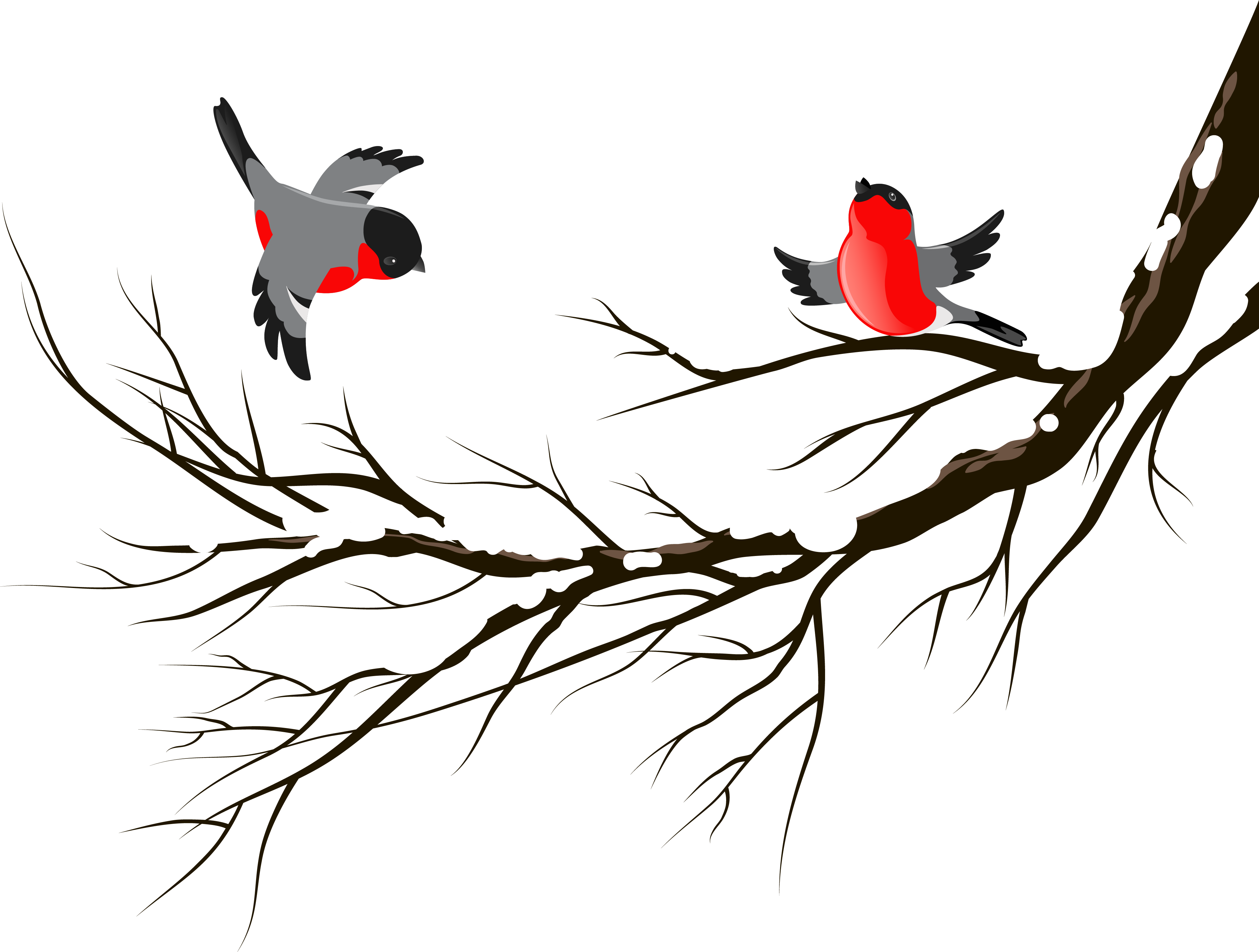 Проект выполнен педагогами: Быковой В.А.    Матининой С.А   МБДОУ Детский сад №87 г. Иваново Участники проекта: воспитанники старшей группы №3, педагоги группы , родители воспитанников.Возраст детей: 5-6 лет.Тип проекта: краткосрочный (2 недели), познавательно-исследовательскийАктуальность темыНеобходимо воспитывать у детей заботливое отношение к птицам. Птицы зимой нуждаются в заботе. Очень много птиц погибает не от холода, а от голода. Люди в состоянии помочь птицам.Цель проекта: Приобщить дошкольников к наблюдению за зимующими птицами нашей области, формировать интерес к познавательно-исследовательской деятельности, воспитывать любовь к птицам и желание помогать им в зимних условиях.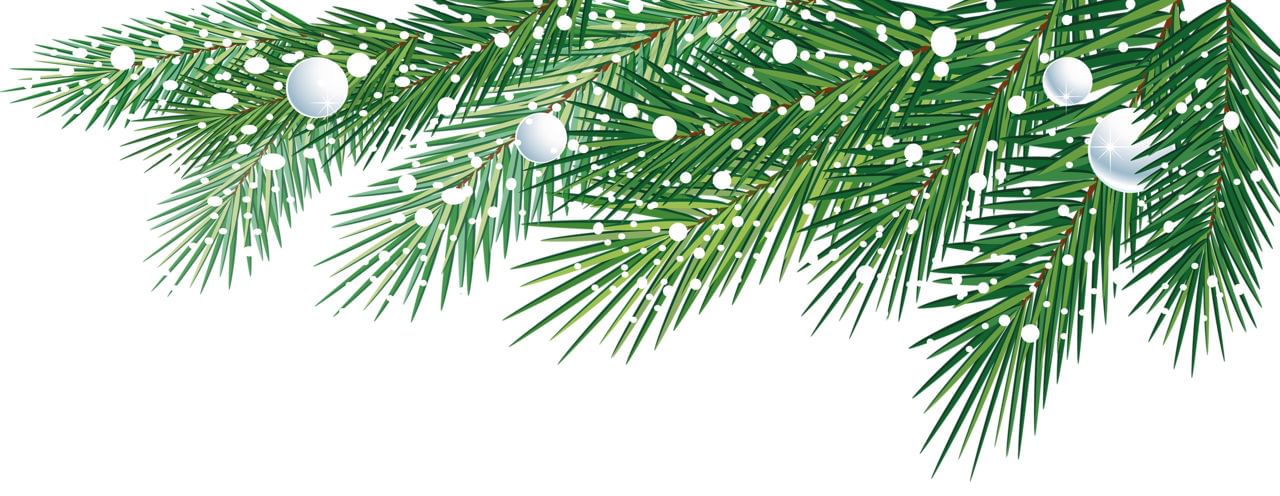 Задачи:развивать познавательно-исследовательскую деятельность посредством наблюдений за птицами в природе, их изучения;совершенствовать умение составлять рассказы-описания; развивать связную речь; расширять и актуализировать активный словарь детей:закреплять представления детей о зимующих птицах, их образе жизни; закрепить умение классифицировать птиц по признаку «зимующие-перелетные»;развивать умение строить композицию рисунка посредством продуктивной деятельности;развивать четкую, правильную и выразительную речь посредством разучивания чистоговорок, стихотворений, загадок о птицах;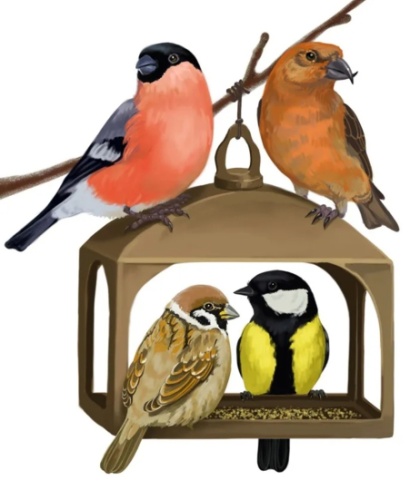 продолжать развивать интерес к литературному чтению посредством восприятия художественных произведений о птицах;развивать двигательную активность, внимание, мелкую моторику, умение координировать речь с движением посредством игровой деятельности.формировать музыкальные способности детей посредством слушания звуков природы, голосов птиц;Интеграция ОО: «Познавательное развитие», «Речевое развитие», «Социально- коммуникативное развитие», «Физическое развитие», «Художественно-эстетическое развитие»План реализации проекта:Вводная частьФормулирование проблемы.Постановка задач.Практическая часть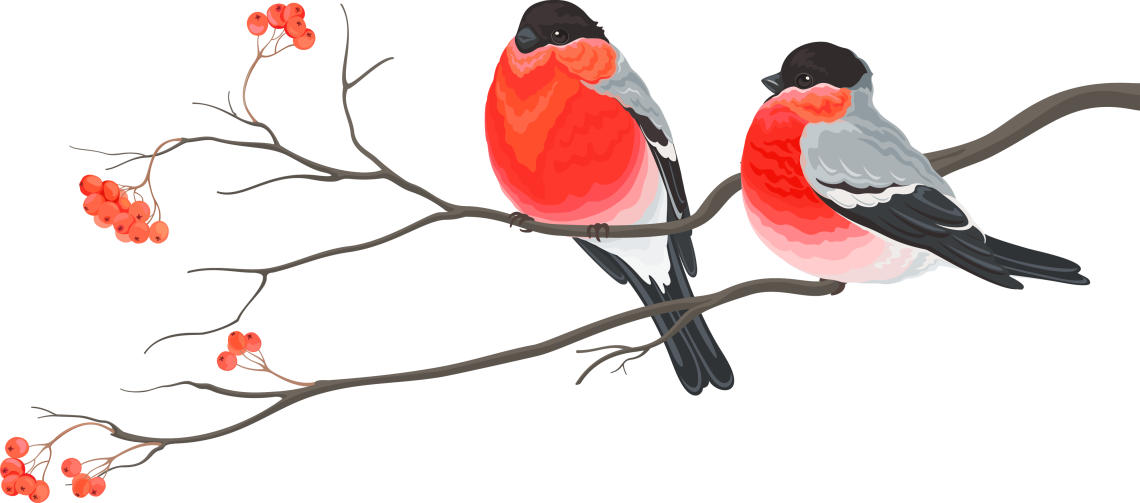 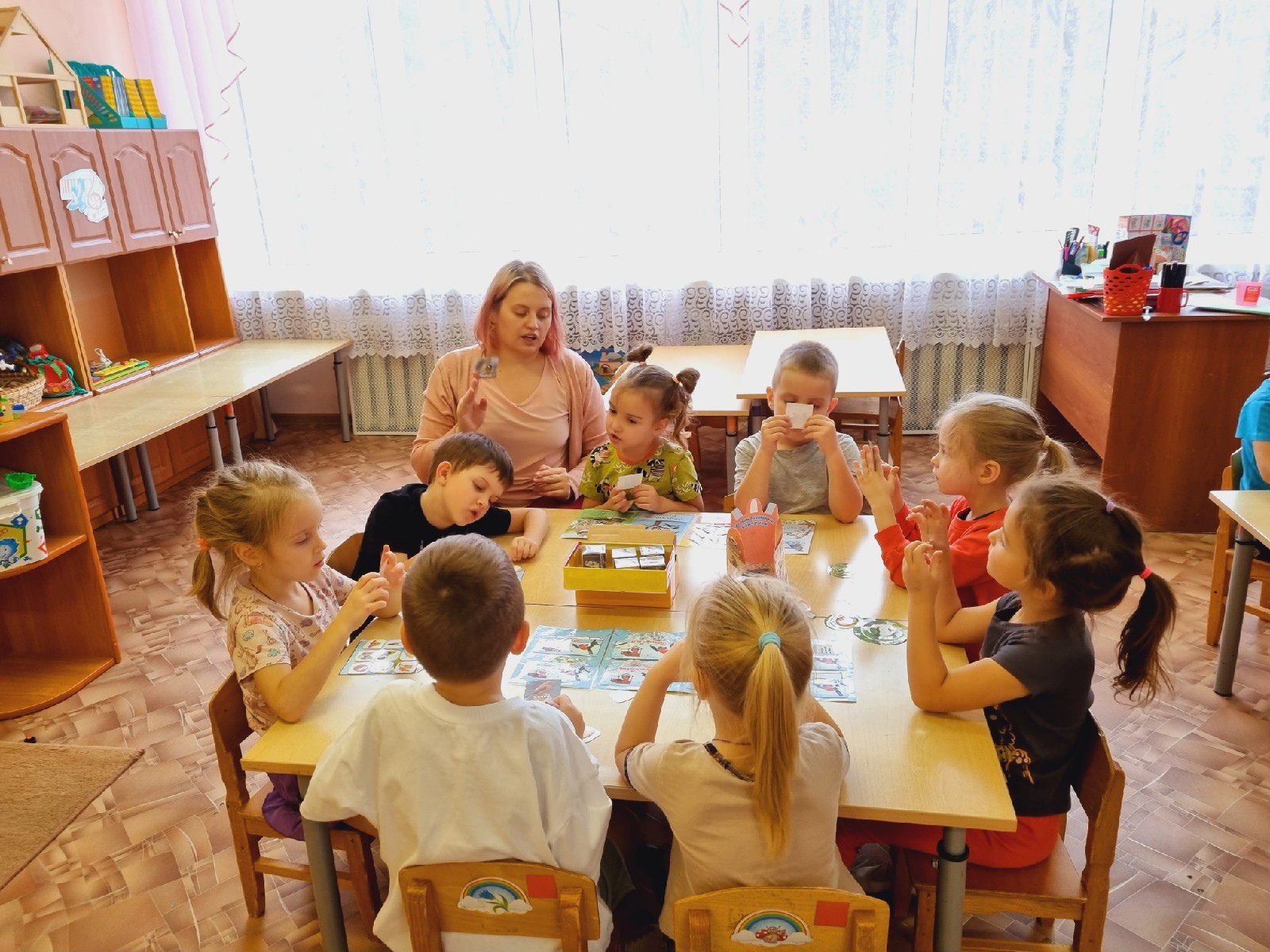 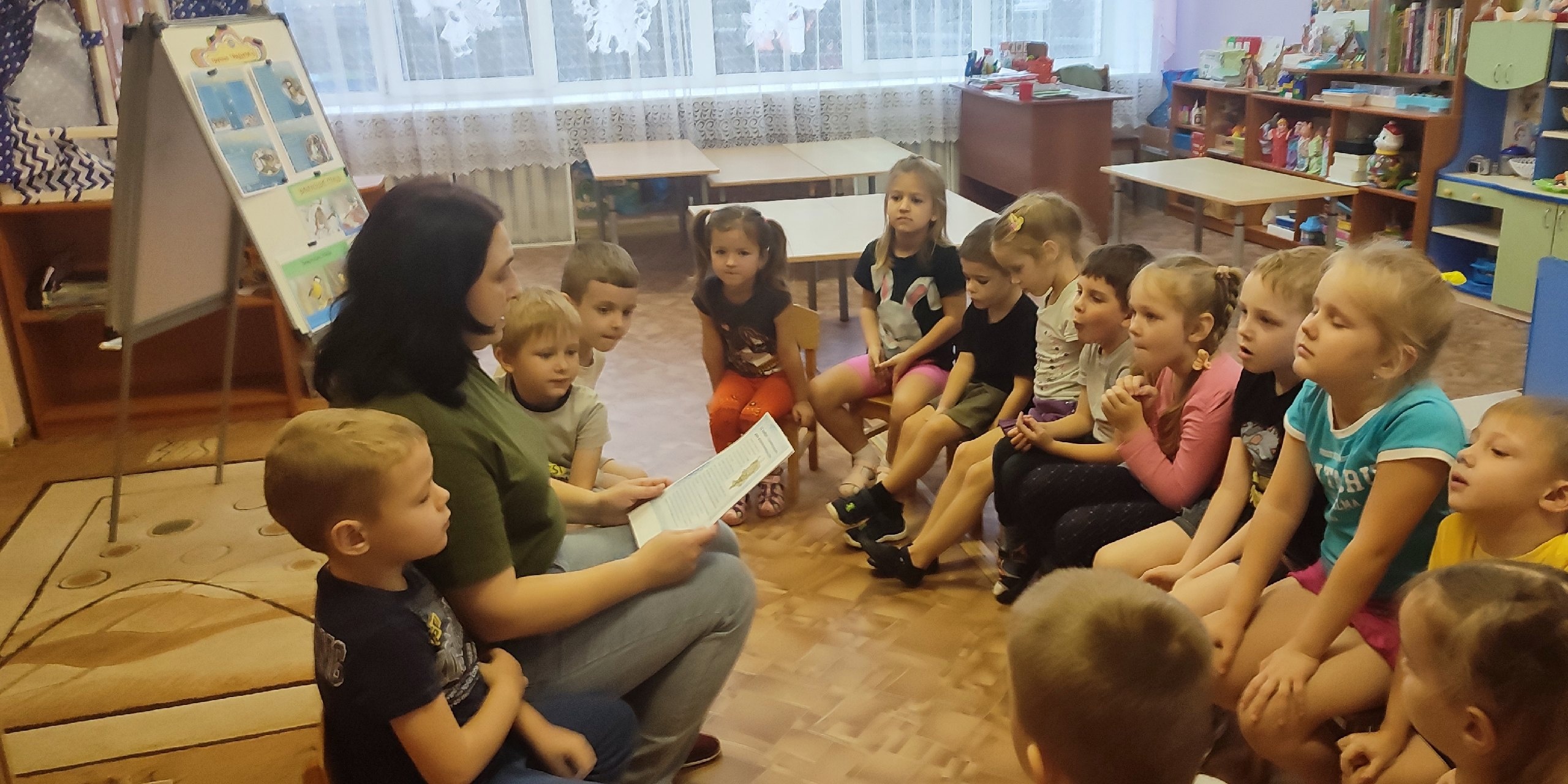 Заключительная часть.Продукт проекта:Кормушки для птиц, папка-раскладка «Зимующие птицы», продуктивная деятельность на занятияхОжидаемый результат:Сформируются знания детей о зимующих птицах, их образе жизни, повадках, сходстве и различиях.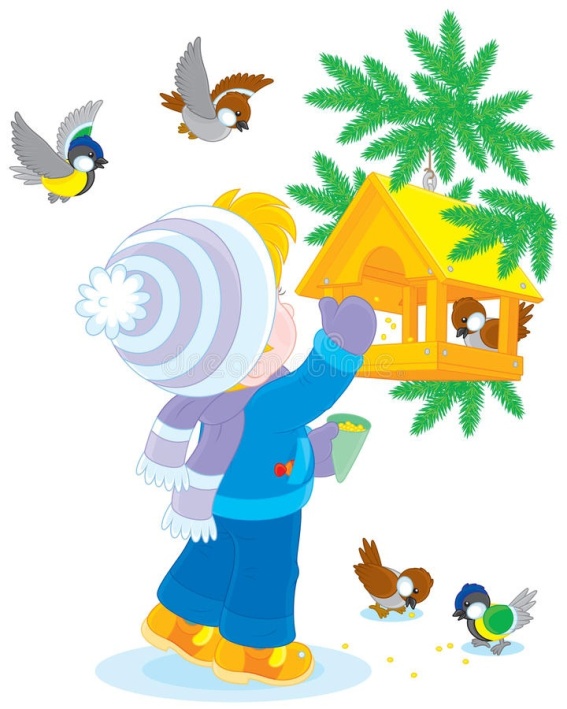 Повысится познавательный интерес к окружающему миру природы.Воспитается желание бережного отношения к природе, заботе о зимующих птицах.Физическое развитие Разучивание подвижных игр «Ворона и воробьи», «Снегири»,  «Накорми птенца»«Воробушек», пальчиковой гимнастики «Прилетели птицы», дыхательной гимнастики «Сел на ветку снегирек», танец-игра «Птички невелички»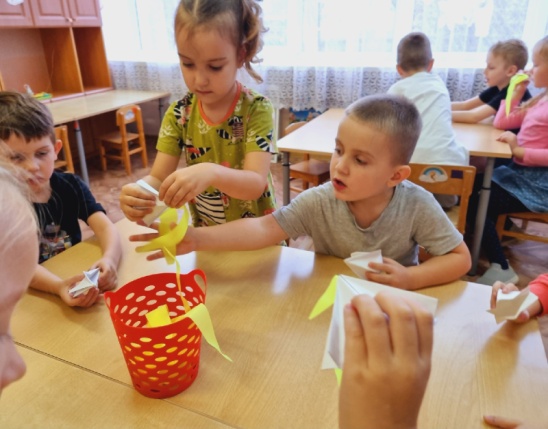 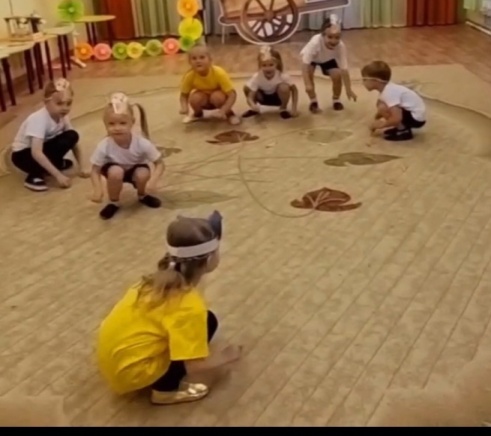 мСоциально- коммуникативное развитиеСценка-сказка  «Где обедали синички?».Чтение рассказов: В. Бианки «Синичкин календарь», чтение и обсуждение стихотворения А. Яшина «Покормите птиц зимой», А. Александрова «Столовая для птиц», Б.Заходера «Школа для птенцов» и т.д.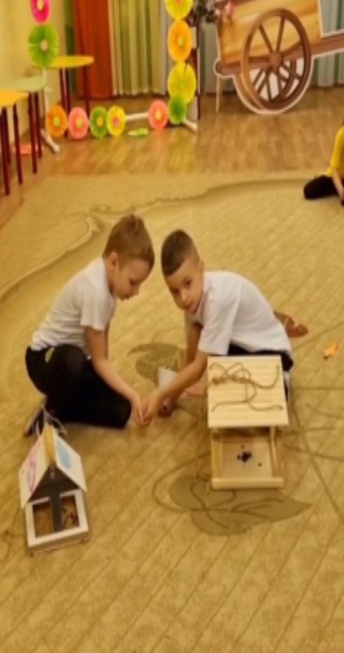 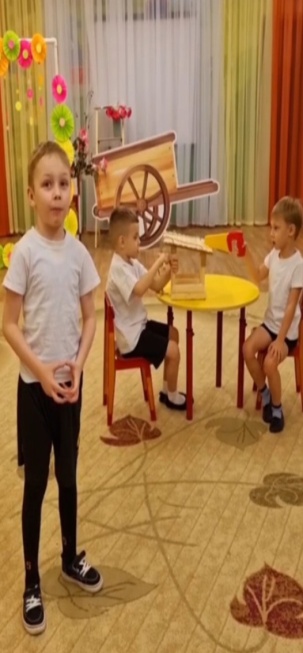 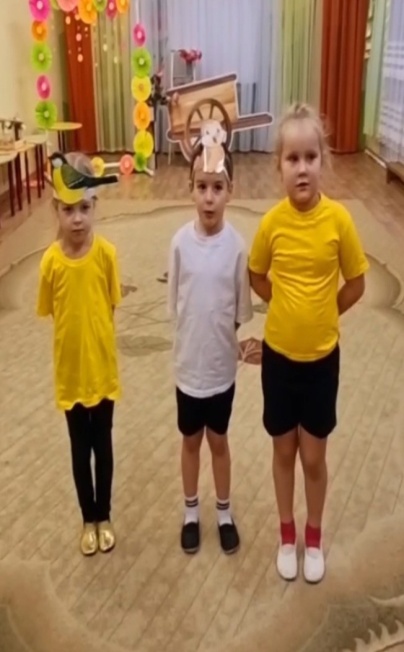 Речевое развитие Развитие умения составлять связный рассказ посредством д/и «Угадай по описанию», «Расскажи, какая птица», разучивание загадок, стихотворений о птицах;Расширение и актуализация активного словаря детей: гнездо, перо маховое, перо пуховое, хвост, оперение, воробей, синица, клест, ворона, дятел, свиристель, сорока, снегирь, лущить, зимующие, выводить;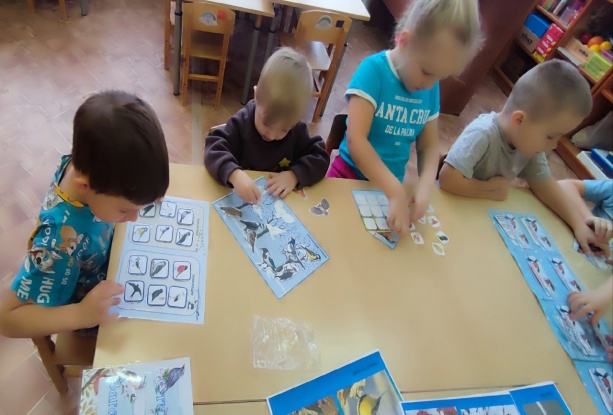 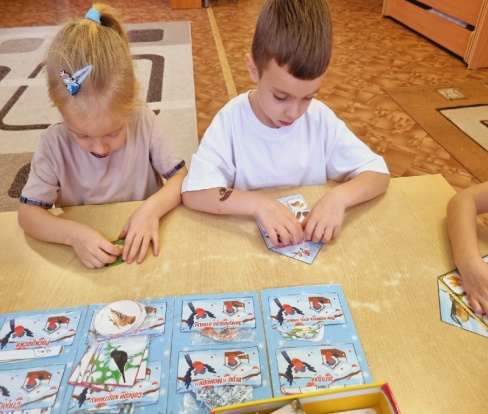 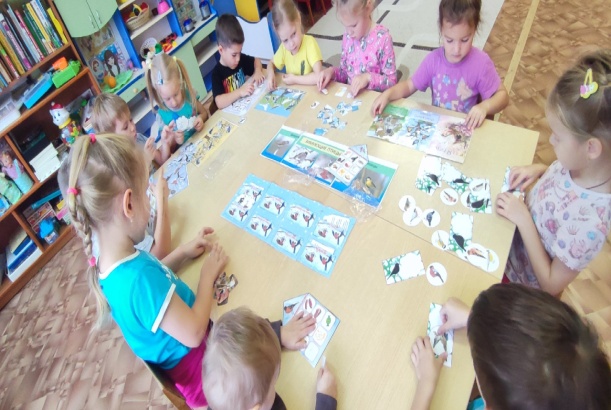 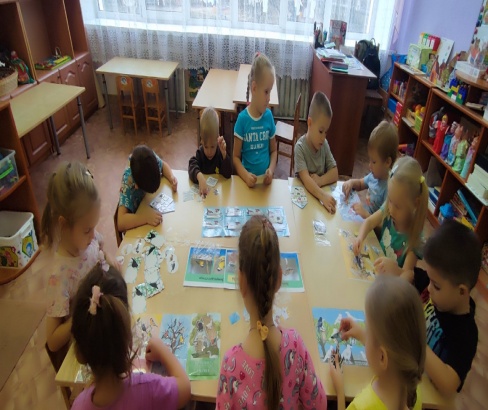 Художественно- эстетическое развитие Продуктивная деятельность.Рисование – Кормушка и воробей, лебеди.Аппликация/оригами –синички, клюв вороны, воробьи,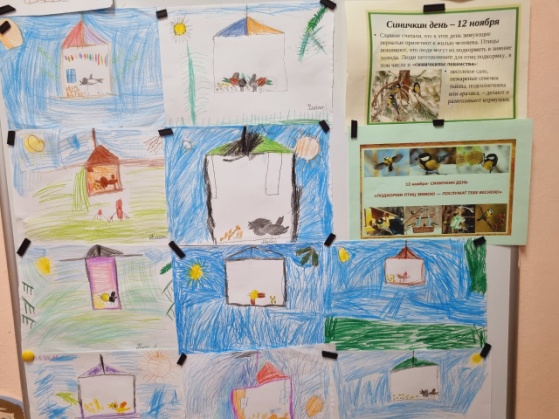 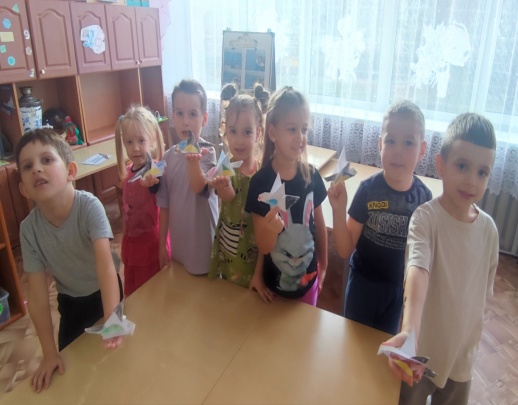 Работа с родителямиИзготовление кормушек совместно с родителями, кормление птиц на улице.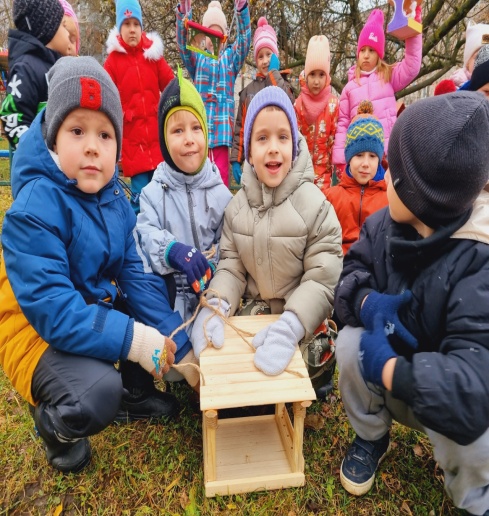 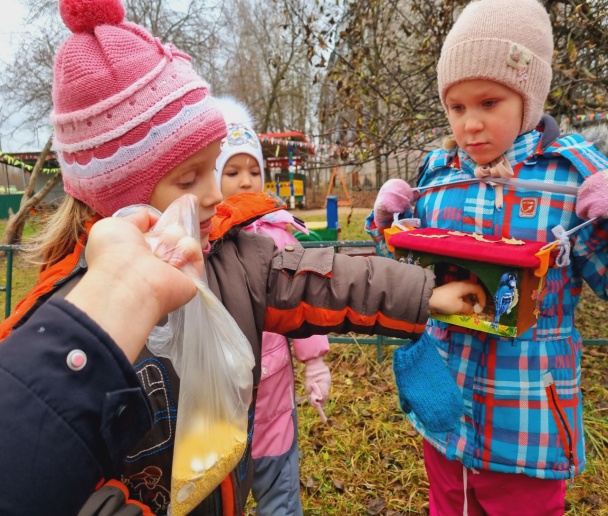 